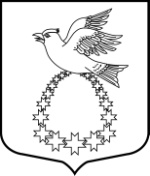 Совет депутатовМуниципального образования«Вистинское сельское поселение»муниципального образования «Кингисеппский муниципальный район»Ленинградской области(четвертый созыв)РЕШЕНИЕот 15 апреля 2022 года № 10В соответствии с  Бюджетным кодексом Российской Федерации и Уставом МО «Вистинское сельское поселение», Совет депутатов МО «Вистинское сельское поселение» РЕШИЛ:1. Внести  в решение Совета депутатов МО «Вистинское сельское поселение» Кингисеппского муниципального района Ленинградской области  от  14.12.2021  года №37 «О  бюджете муниципального образования «Вистинское сельское поселение» Кингисеппского муниципального района Ленинградской области на 2022 год и на плановый период 2023 и 2024 годов» следующие изменения:В пункте 1:а) в абзаце 2 цифры «95 704,6» заменить цифрами «120 775,9»;б) в абзаце 3 цифры «95 704,6» заменить цифрами «106 164,6»;в) дополнить абзацем следующего содержания:«прогнозируемый профицит бюджета муниципального образования «Вистинское сельское поселение» Кингисеппского муниципального района Ленинградской области в сумме 14 611,3 тысяч рублей.».1.2. В пункте 2:а) в абзаце 2 и 3 цифры «98 312,7» заменить на «98 615,8», цифры «101 021,6» заменить на  «104 539,0».1.3. Дополнить решение пунктом 3 следующего содержания:«3. Утвердить в пределах общего объема доходов бюджета муниципального образования «Вистинское сельское поселение» Кингисеппского муниципального района  Ленинградской области, утвержденного пунктами 1 и 2 настоящего решения, объем межбюджетных трансфертов, получаемых из других бюджетов бюджетной системы Российской Федерации:на 2022 год в сумме 5 841,3 тысяч рублей;на 2023 год в сумме 303,1 тысяч рублей;на 2024 год в сумме 3 517,4 тысяч рублей.».1.4. Пункты 3 – 21 считать соответственно пунктами 4 – 22.1.5. Приложение №1 «Прогнозируемые поступления налоговых, неналоговых доходов и безвозмездных поступлений в бюджет муниципального образования «Вистинское сельское поселение» Ленинградской области по кодам видов доходов на 2022 год и на плановый период 2023 и 2024 годов» изложить в новой редакции: Приложение № 1 к решению Совета депутатов МО «Вистинское сельское поселение»от 14.12.2021 года № 37(в редакции решения Совета депутатов МО «Вистинское сельское поселение» от 15.04.2022 № 10)1.6. Дополнить решение приложением № 2.1. следующего содержания:«Приложение № 2.1.к решению Совета депутатовМО «Вистинское сельское поселение»от 14.12.2021 года № 37ИЗМЕНЕНИЕ РАСПРЕДЕЛЕНИЯ бюджетных ассигнований по целевым статьям (муниципальным программам  и непрограммным направлениям деятельности), группам и подгруппам видов расходов классификации расходов бюджетов, по разделам и подразделам классификации расходов бюджета муниципального образования «Вистинское сельское поселение» Кингисеппского муниципального района Ленинградской области на 2022 год и на плановый период 2023 и 2024 годов,предусмотренных приложением 2 к решению Совета депутатов муниципального образования «Вистинское сельское поселение» муниципального образования «Кингисеппский муниципальный район» Ленинградской области «О бюджете муниципального образования «Вистинское сельское поселение» Кингисеппского муниципального района Ленинградской области на 2022 год и на плановый период 2023 и 2024 годов»1.7.  Дополнить решение приложением 3.1. следующего содержания:«Приложение № 3.1. к решению Совета депутатов МО «Вистинское сельское поселение»от 14.12.2021 года № 37ИЗМЕНЕНИЕ Ведомственной структуры расходов бюджета муниципального образования «Вистинское сельское поселение» Кингисеппского муниципального района Ленинградской области на 2022 год и на плановый период 2023 и 2024 годов,предусмотренных приложением 3 к решению Совета депутатов муниципального образования «Вистинское сельское поселение» Кингисеппского муниципального района Ленинградской области  «О бюджете муниципального образования «Вистинское сельское поселение» Кингисеппского муниципального района Ленинградской области на 2022 год и на плановый период 2023 и 2024 годов»1.8. Дополнить решение приложением № 4.1. следующего содержания:«Приложение № 4.1.к решению Совета депутатов МО «Вистинское сельское поселение» от 14.12.2021 года № 37ИЗМЕНЕНИЕ РАСПРЕДЕЛЕНИЯ
 бюджетных ассигнований по разделам, подразделам бюджетной классификации расходов бюджета муниципального образования «Вистинское сельское поселение» Кингисеппского муниципального района Ленинградской области на 2022 год и на плановый период 2023 и 2024 годов,предусмотренных приложением 4 к решению Совета депутатов муниципального образования «Вистинское сельское поселение» Кингисеппского муниципального района Ленинградской области «О бюджете муниципального образования «Вистинское сельское поселение» муниципального образования «Кингисеппский муниципальный район» Ленинградской области на 2022 год и на плановый период 2023 и 2024 годов»1.9. В пункте 9:а) в абзаце 2 цифры «92,7» заменить цифрами «292,7».1.10. В пункте 11:а) в абзаце 2 цифры «2 049,7» заменить цифрами «2 308,0»;б) в абзаце 4 цифры «2 217,0» заменить цифрами «5 421,0».1.11. В пункте 18:а) в абзаце 2 цифры «22 026,9» заменить цифрами «22 030,7».1.12. Приложение №5 «Цели и объем иных межбюджетных трансфертов, предоставляемых бюджету муниципального образования "Кингисеппский муниципальный район" Ленинградской области на осуществление части полномочий  муниципального образования "Вистинское сельское поселение" Кингисеппского муниципального района Ленинградской области на 2022 год и плановый период 2023 и 2024 годов» изложить в новой редакции: Приложение № 5 к решению Совета депутатов МО «Вистинское сельское поселение»от 14.12.2021 года № 37(в редакции решения Совета депутатовМО «Вистинское сельское поселение»от 15.04.2022 № 10)ЦЕЛИ И ОБЪЕМиных межбюджетных трансфертов, предоставляемых бюджету муниципального образования "Кингисеппский муниципальный район" Ленинградской области на осуществление части полномочий  муниципального образования "Вистинское сельское поселение" Кингисеппского муниципального района Ленинградской области на 2022 год и плановый период 2023 и 2024 годов1.13. Дополнить решение пунктом 21 следующего содержания:«21. «Источники внутреннего финансирования дефицита бюджета муниципального образования «Вистинское сельское поселение» Кингисеппского муниципального района Ленинградской области на 2022 год и на плановый период 2023 и 2024 годов» согласно приложению № 7»:Приложение № 7 к решению Совета депутатов МО «Вистинское сельское поселение» Кингисеппского муниципального района Ленинградской области   от 14.12.2021 года № 37(в редакции решения Совета депутатовМО «Вистинское сельское поселение»от 15.04.2022 № 10)Источники внутреннего финансирования дефицита бюджета муниципального образования  «Вистинское сельское поселение» Кингисеппского муниципального района Ленинградской областина 2022 год и на плановый период 2023 и 2024 годов1.13. Пункты 21 – 22 считать соответственно пунктами 22 – 23.Глава МО «Вистинское сельское поселение»                            Ю.И. Агафонова	О внесении изменений в Решение Совета депутатов муниципального образования «Вистинское сельское поселение» Кингисеппского муниципального района Ленинградской области от 14.12.2021 года № 37 «О бюджете муниципального образования «Вистинское сельское поселение» муниципального образования «Кингисеппский муниципальный район» Ленинградской области на 2022 год и на плановый период 2023 и 2024 годов»О внесении изменений в Решение Совета депутатов муниципального образования «Вистинское сельское поселение» Кингисеппского муниципального района Ленинградской области от 14.12.2021 года № 37 «О бюджете муниципального образования «Вистинское сельское поселение» муниципального образования «Кингисеппский муниципальный район» Ленинградской области на 2022 год и на плановый период 2023 и 2024 годов»Прогнозируемые поступления налоговых, неналоговых и безвозмездных поступлений в бюджет муниципального образования «Вистинское сельское поселение» Кингисеппского муниципального района Ленинградской области по видам доходов на 2022 год и на плановый период 2023 и 2024 годовПрогнозируемые поступления налоговых, неналоговых и безвозмездных поступлений в бюджет муниципального образования «Вистинское сельское поселение» Кингисеппского муниципального района Ленинградской области по видам доходов на 2022 год и на плановый период 2023 и 2024 годовПрогнозируемые поступления налоговых, неналоговых и безвозмездных поступлений в бюджет муниципального образования «Вистинское сельское поселение» Кингисеппского муниципального района Ленинградской области по видам доходов на 2022 год и на плановый период 2023 и 2024 годовПрогнозируемые поступления налоговых, неналоговых и безвозмездных поступлений в бюджет муниципального образования «Вистинское сельское поселение» Кингисеппского муниципального района Ленинградской области по видам доходов на 2022 год и на плановый период 2023 и 2024 годовПрогнозируемые поступления налоговых, неналоговых и безвозмездных поступлений в бюджет муниципального образования «Вистинское сельское поселение» Кингисеппского муниципального района Ленинградской области по видам доходов на 2022 год и на плановый период 2023 и 2024 годовПрогнозируемые поступления налоговых, неналоговых и безвозмездных поступлений в бюджет муниципального образования «Вистинское сельское поселение» Кингисеппского муниципального района Ленинградской области по видам доходов на 2022 год и на плановый период 2023 и 2024 годов1 00 00000 00 0000 000НАЛОГОВЫЕ И НЕНАЛОГОВЫЕ ДОХОДЫ114 904,698 312,7101 021,61 01 00000 00 0000 000НАЛОГИ НА ПРИБЫЛЬ, ДОХОДЫ59 498,461 878,364 353,41 01 02000 01 0000 110Налог на доходы физических лиц59 498,461 878,364 353,41 01 02010 01 0000 110Налог на доходы физических лиц с доходов, источником которых является налоговый агент, за исключением доходов, в отношении которых исчисление и уплата налога осуществляются в соответствии со статьями 227, 227.1 и 228 Налогового кодекса Российской Федерации59 498,461 878,364 353,41 03 00000 00 0000 000НАЛОГИ НА ТОВАРЫ (РАБОТЫ, УСЛУГИ), РЕАЛИЗУЕМЫЕ НА ТЕРРИТОРИИ РФ2 049,72 131,72 217,01 03 02000 01 0000 110Акцизы по подакцизным товарам (продукции), производимым на территории Российской Федерации2 049,72 131,72 217,01 03 02231 01 0000 110Доходы от уплаты акцизов на дизельное топливо, подлежащие распределению между бюджетами субъектов Российской Федерации и местными бюджетами с учетом установленных дифференцированных нормативов отчислений в местные бюджеты (по нормативам, установленным федеральным законом о федеральном бюджете в целях формирования дорожных фондов субъектов Российской Федерации)881,4916,7953,41 03 02241 01 0000 110Доходы от уплаты акцизов на моторные масла для дизельных и (или) карбюраторных (инжекторных) двигателей, подлежащие распределению между бюджетами субъектов Российской Федерации и местными бюджетами с учетом установленных дифференцированных нормативов отчислений в местные бюджеты (по нормативам, установленным федеральным законом о федеральном бюджете в целях формирования дорожных фондов субъектов Российской Федерации)6,16,36,61 03 02251 01 0000 110Доходы от уплаты акцизов на автомобильный бензин, подлежащие распределению между бюджетами субъектов Российской Федерации и местными бюджетами с учетом установленных дифференцированных нормативов отчислений в местные бюджеты (по нормативам, установленным федеральным законом о федеральном бюджете в целях формирования дорожных фондов субъектов Российской Федерации)1 162,21 208,71 257,01 06 00000 00 0000 000НАЛОГ НА ИМУЩЕСТВО9 796,89 940,010 085,51 06 01000 00 0000 110Налог на имущество физических лиц228,0228,0228,01 06 01030 10 0000 110Налог на имущество физических лиц, взимаемый по ставкам, применяемым к объектам налогообложения, расположенным в границах сельских поселений228,0228,0228,01 06 06000 00 0000 110Земельный налог9 568,89 712,09 857,51 06 06033 10 0000 110Земельный налог с организаций, обладающих земельным участком, расположенным в границах сельских поселений6 883,86 973,37 064,01 06 06043 10 0000 110Земельный налог с физических лиц, обладающих земельным участком, расположенным в границах сельских поселений2 685,02 738,72 793,51 08 00000 00 0000 000ГОСУДАРСТВЕННАЯ ПОШЛИНА6,56,56,51 08 04000 01 0000 110 Государственная пошлина за совершение нотариальных действий (за исключением действий, совершаемых консульскими учреждениями Российской Федерации)6,56,56,51 08 04020 01 0000 110 Государственная пошлина за совершение нотариальных действий должностными лицами органов местного самоуправления, уполномоченными в соответствии с законодательными актами Российской Федерации на совершение нотариальных действий6,56,56,51 11 00000 00 0000 000ДОХОДЫ ОТ ИСПОЛЬЗОВАНИЯ ИМУЩЕСТВА, НАХОДЯЩЕГОСЯ В ГОСУДАРСТВЕННОЙ И МУНИЦИПАЛЬНОЙ СОБСТВЕННОСТИ43 463,224 263,224 263,21 11 05000 00 0000 120 Доходы, получаемые в виде арендной либо иной платы за передачу в возмездное пользование государственного и муниципального имущества (за исключением имущества бюджетных и автономных учреждений, а также имущества государственных и муниципальных унитарных предприятий, в том числе казенных)43 463,224 263,224 263,21 11 05025 10 0000 120Доходы, получаемые в виде арендной платы, а также средства от продажи права на заключение договоров аренды за земли, находящиеся в собственности сельских поселений (за исключением земельных участков муниципальных бюджетных и автономных учреждений)43 094,723 894,723 894,71 11 05075 10 0000  120 Доходы от сдачи в аренду имущества, составляющего казну сельских поселений (за исключением земельных участков)368,5368,5368,51 13 00000 00 0000 000ДОХОДЫ ОТ ОКАЗАНИЯ ПЛАТНЫХ УСЛУГ И КОМПЕНСАЦИИ ЗАТРАТ ГОСУДАРСТВА90,093,096,01 13 01000 00 0000 130Доходы от оказания платных услуг (работ)90,093,096,01 13 01995 10 0000 130Прочие доходы от оказания платных услуг (работ) получателями средств бюджетов сельских поселений90,093,096,02 00 00000 00 0000 000БЕЗВОЗМЕЗДНЫЕ ПОСТУПЛЕНИЯ5 871,3303,13 517,42 02 00000 00 0000 000БЕЗВОЗМЕЗДНЫЕ ПОСТУПЛЕНИЯ ОТ ДРУГИХ БЮДЖЕТОВ БЮДЖЕТНОЙ СИСТЕМЫ РОССИЙСКОЙ ФЕДЕРАЦИИ5 841,3303,13 517,42 02 20000 00 0000 150Субсидии бюджетам бюджетной системы Российской Федерации (межбюджетные субсидии)5 548,20,03 204,02 02 20216 10 0000 150Субсидии бюджетам сельских поселений на осуществление дорожной деятельности в отношении автомобильных дорог общего пользования, а также капитального ремонта и ремонта дворовых территорий многоквартирных домов, проездов к дворовым территориям многоквартирных домов населенных пунктов0,00,03 204,02 02 29999 10 0000 150Прочие субсидии бюджетам сельских поселений 5 548,20,00,02 02 30000 00 0000 150Субвенции бюджетам бюджетной системы Российской Федерации293,1303,1313,42 02 30024 10 0000 150Субвенции бюджетам сельских поселений на осуществление отдельных государственных полномочий Ленинградской области в сфере административных правоотношений3,53,53,52 02 35118 10 0000 150Субвенции бюджетам сельских поселений на осуществление первичного воинского учета на территориях, где отсутствуют военные комиссариаты289,6299,6309,92 04 00000 00 0000 000БЕЗВОЗМЕЗДНЫЕ ПОСТУПЛЕНИЯ ОТ НЕГОСУДАРСТВЕННЫХ ОРГАНИЗАЦИЙ20,00,00,02 04 05099 10 0000 150Прочие безвозмездные поступления от негосударственных организаций в бюджеты сельских поселений20,000,00,02 07 00000 00 0000 150ПРОЧИЕ БЕЗВОЗМЕЗДНЫЕ ПОСТУПЛЕНИЯ10,00,00,02 07 05020 10 0000 150Поступления от денежных пожертвований, предоставляемых физическими лицами получателям средств бюджетов сельских поселений10,00,00,0ВСЕГО ДОХОДОВ:ВСЕГО ДОХОДОВ:120 775,998 615,8104 539,0НаименованиеЦСРВРРзПРСумма                                                                    (тысяч рублей)Сумма                                                                    (тысяч рублей)Сумма                                                                    (тысяч рублей)НаименованиеЦСРВРРзПР2022 год2023 год2024 год12345678Всего10 460,0303,13 517,4Муниципальная программа муниципального образования "Вистинское сельское поселение" "Развитие жилищно-коммунального хозяйства муниципального образования "Вистинское сельское поселение"42.0.00.000001 510,80,00,0Комплекс процессных мероприятий42.4.00.000001 510,80,00,0Комплекс процессных мероприятий "Создание условий для развития коммунальной и инженерной инфраструктуры МО "Вистинское сельское поселение"42.4.01.000001 004,60,00,0Содержание, обслуживание, капитальный и текущий ремонт объектов коммунального хозяйства42.4.01.80170205,00,00,0Закупка товаров, работ и услуг для обеспечения государственных (муниципальных) нужд42.4.01.80170200205,00,00,0Коммунальное хозяйство42.4.01.801702000502205,00,00,0Реализация мероприятий по обеспечению устойчивого функционирования объектов теплоснабжения на территории Ленинградской области (конкурсные)42.4.01.S01601 142,20,00,0Закупка товаров, работ и услуг для обеспечения государственных (муниципальных) нужд42.4.01.S01602001 142,20,00,0Коммунальное хозяйство42.4.01.S016020005021 142,20,00,0Оснащение мест (площадок) накопления твердых коммунальных отходов емкостями для накопления42.4.01.S4960-342,70,00,0Закупка товаров, работ и услуг для обеспечения государственных (муниципальных) нужд42.4.01.S4960200-342,70,00,0Коммунальное хозяйство42.4.01.S49602000502-342,70,00,0Комплекс процессных мероприятий "Создание условий для развития жилищного хозяйства на территории МО "Вистинское сельское поселение"42.4.02.00000506,20,00,0Функции органов местного самоуправления в сфере управления и распоряжения муниципальным имуществом42.4.02.80030506,20,00,0Закупка товаров, работ и услуг для обеспечения государственных (муниципальных) нужд42.4.02.80030200506,20,00,0Жилищное хозяйство42.4.02.800302000501506,20,00,0Муниципальная программа муниципального образования "Вистинское сельское поселение" "Развитие частей территории муниципального образования "Вистинское сельское поселение" муниципального образования «Кингисеппский муниципальный район» Ленинградской области43.0.00.000002 452,50,00,0Комплекс процессных мероприятий43.4.00.000002 452,50,00,0Комплекс процессных мероприятий "Содействие развитию иных форм местного самоуправления на части территорий МО "Вистинское сельское поселение"43.4.01.000002 452,50,00,0Реализация областного закона от 15 января 2018 года № 3-оз "О содействии участию населения в осуществлении местного самоуправления в иных формах на территориях административных центров и городских поселков муниципальных образований Ленинградской области"43.4.01.S46601 064,90,00,0Закупка товаров, работ и услуг для обеспечения государственных (муниципальных) нужд43.4.01.S46602001 064,90,00,0Благоустройство43.4.01.S466020005031 064,90,00,0Реализация областного закона от 28 декабря 2018 года № 147-оз "О старостах сельских населенных пунктов Ленинградской области и содействии участию населения в осуществлении местного самоуправления в иных формах на частях территорий муниципальных образований Ленинградской области"43.4.01.S47701 387,60,00,0Закупка товаров, работ и услуг для обеспечения государственных (муниципальных) нужд43.4.01.S47702001 387,60,00,0Благоустройство43.4.01.S477020005031 387,60,00,0Муниципальная программа муниципального образования "Вистинское сельское поселение" "Развитие культуры и спорта в Вистинском сельском поселении"45.0.00.000003 350,60,00,0Комплекс процессных мероприятий45.4.00.000003 350,60,00,0Комплекс процессных мероприятий "Создание условий для развития деятельности культуры"45.4.01.000003 200,60,00,0Обеспечение деятельности домов культуры45.4.01.80230310,00,00,0Закупка товаров, работ и услуг для обеспечения государственных (муниципальных) нужд45.4.01.80230200310,00,00,0Культура45.4.01.802302000801310,00,00,0Обеспечение деятельности библиотек45.4.01.80240260,00,00,0Закупка товаров, работ и услуг для обеспечения государственных (муниципальных) нужд45.4.01.80240200260,00,00,0Культура45.4.01.802402000801260,00,00,0Обеспечение деятельности музеев45.4.01.80250789,50,00,0Закупка товаров, работ и услуг для обеспечения государственных (муниципальных) нужд45.4.01.80250200788,00,00,0Культура45.4.01.802502000801788,00,00,0Иные бюджетные ассигнования45.4.01.802508001,50,00,0Культура45.4.01.8025080008011,50,00,0Дополнительные расходы местных бюджетов на сохранение целевых показателей повышения оплаты труда работников муниципальных учреждений культуры в соответствии с Указом Президента Российской Федерации от 7 мая 2012 года № 597 "О мероприятиях по реализации государственной социальной политики"45.4.01.S03601 841,10,00,0Расходы на выплаты персоналу в целях обеспечения выполнения функций государственными (муниципальными) органами, казенными учреждениями, органами управления государственными внебюджетными фондами45.4.01.S03601001 841,10,00,0Культура45.4.01.S036010008011 841,10,00,0Комплекс процессных мероприятий "Создание условий для развития физической культуры и спорта"45.4.02.00000150,00,00,0Обеспечение деятельности физической культуры и спорта45.4.02.80330150,00,00,0Закупка товаров, работ и услуг для обеспечения государственных (муниципальных) нужд45.4.02.80330200150,00,00,0Массовый спорт45.4.02.803302001102150,00,00,0Муниципальная программа муниципального образования "Вистинское сельское поселение" "Развитие автомобильных дорог в Вистинском сельском поселении"47.0.00.00000258,30,03 204,0Комплекс процессных мероприятий47.4.00.00000258,30,03 204,0Комплекс процессных мероприятий "Создание условий для осуществления дорожной деятельности"47.4.01.00000258,30,03 204,0Содержание действующей сети автомобильных дорог общего пользования местного значения47.4.01.80100258,30,00,0Закупка товаров, работ и услуг для обеспечения государственных (муниципальных) нужд47.4.01.80100200258,30,00,0Дорожное хозяйство (дорожные фонды)47.4.01.801002000409258,30,00,0Капитальный ремонт и ремонт автомобильных дорог общего пользования местного значения, имеющих приоритетный социально значимый характер47.4.01.S42000,00,03 204,0Закупка товаров, работ и услуг для обеспечения государственных (муниципальных) нужд47.4.01.S42002000,00,03 204,0Дорожное хозяйство (дорожные фонды)47.4.01.S420020004090,00,03 204,0Муниципальная программа муниципального образования "Вистинское сельское поселение" "Благоустройство территории в Вистинском сельском поселении"49.0.00.000001 822,00,00,0Комплекс процессных мероприятий49.4.00.000001 822,00,00,0Комплекс процессных мероприятий "Благоустройство территории в МО "Вистинское сельское поселение"49.4.01.000001 812,00,00,0Содержание, обслуживание, капитальный и текущий ремонт объектов уличного освещения49.4.01.80190915,00,00,0Закупка товаров, работ и услуг для обеспечения государственных (муниципальных) нужд49.4.01.80190200915,00,00,0Благоустройство49.4.01.801902000503915,00,00,0Содержание, поддержание и улучшение санитарного и эстетического состояния территории муниципального образования49.4.01.80210300,00,00,0Закупка товаров, работ и услуг для обеспечения государственных (муниципальных) нужд49.4.01.80210200300,00,00,0Благоустройство49.4.01.802102000503300,00,00,0Содержание мест захоронения49.4.01.80220122,00,00,0Закупка товаров, работ и услуг для обеспечения государственных (муниципальных) нужд49.4.01.80220200122,00,00,0Благоустройство49.4.01.802202000503122,00,00,0Развитие общественной инфраструктуры муниципального значения49.4.01.S4840475,00,00,0Закупка товаров, работ и услуг для обеспечения государственных (муниципальных) нужд49.4.01.S4840200475,00,00,0Благоустройство49.4.01.S48402000503475,00,00,0Комплекс процессных мероприятий "Создание условий для организации и содержания мест захоронения"49.4.02.0000010,00,00,0Содержание мест захоронения49.4.02.8022010,00,00,0Закупка товаров, работ и услуг для обеспечения государственных (муниципальных) нужд49.4.02.8022020010,00,00,0Благоустройство49.4.02.80220200050310,00,00,0Обеспечение деятельности органов местного самоуправления86.0.00.000003,80,00,0Непрограммные расходы обеспечения деятельности органов местного самоуправления86.6.00.000003,80,00,0Обеспечение деятельности аппаратов органов местного самоуправления86.6.02.000003,80,00,0Осуществление полномочий по исполнению полномочий по осуществлению муниципального жилищного контроля на территориях поселения86.6.02.028603,80,00,0Межбюджетные трансферты86.6.02.028605003,80,00,0Функционирование Правительства Российской Федерации, высших исполнительных органов государственной власти субъектов Российской Федерации, местных администраций86.6.02.0286050001043,80,00,0Непрограммные расходы органов местного самоуправления87.0.00.000001 062,1303,1313,4Непрограммные расходы87.9.00.000001 062,1303,1313,4Непрограммные расходы87.9.01.000001 062,1303,1313,4Осуществление первичного воинского учета на территориях, где отсутствуют военные комиссариаты87.9.01.51180289,6299,6309,9Расходы на выплаты персоналу в целях обеспечения выполнения функций государственными (муниципальными) органами, казенными учреждениями, органами управления государственными внебюджетными фондами87.9.01.51180100289,6299,6309,9Мобилизационная и вневойсковая подготовка87.9.01.511801000203289,6299,6309,9Осуществление переданного государственного полномочия Ленинградской области в сфере административных правоотношений87.9.01.713403,53,53,5Закупка товаров, работ и услуг для обеспечения государственных (муниципальных) нужд87.9.01.713402003,53,53,5Другие вопросы в области национальной безопасности и правоохранительной деятельности87.9.01.7134020003143,53,53,5Резервный фонд администрации муниципального образования "Вистинское сельское поселение"87.9.01.80010200,00,00,0Иные бюджетные ассигнования87.9.01.80010800200,00,00,0Резервные фонды87.9.01.800108000111200,00,00,0Информационное обеспечение деятельности органов местного самоуправления87.9.01.80060150,00,00,0Закупка товаров, работ и услуг для обеспечения государственных (муниципальных) нужд87.9.01.80060200150,00,00,0Другие общегосударственные вопросы87.9.01.800602000113150,00,00,0Обеспечению первичных мер пожарной безопасности87.9.01.80090200,00,00,0Закупка товаров, работ и услуг для обеспечения государственных (муниципальных) нужд87.9.01.80090200200,00,00,0Защита населения и территории от чрезвычайных ситуаций природного и техногенного характера, пожарная безопасность87.9.01.800902000310200,00,00,0Предоставление дополнительных мер социальной поддержки отдельным категориям граждан87.9.01.80720219,00,00,0Социальное обеспечение и иные выплаты населению87.9.01.80720300219,00,00,0Социальное обеспечение населения87.9.01.807203001003219,00,00,0НаименованиеГРБСРзПРЦСРВРСумма                                                                    (тысяч рублей)Сумма                                                                    (тысяч рублей)Сумма                                                                    (тысяч рублей)НаименованиеГРБСРзПРЦСРВР2022 год2023 год2024 год123456789Всего10 460,0303,13 517,4АДМИНИСТРАЦИЯ МО ВИСТИНСКОЕ С/П90510 460,0303,13 517,4ОБЩЕГОСУДАРСТВЕННЫЕ ВОПРОСЫ9050100353,80,00,0Функционирование Правительства Российской Федерации, высших исполнительных органов государственной власти субъектов Российской Федерации, местных администраций90501043,80,00,0Обеспечение деятельности органов местного самоуправления905010486.0.00.000003,80,00,0Непрограммные расходы обеспечения деятельности органов местного самоуправления905010486.6.00.000003,80,00,0Обеспечение деятельности аппаратов органов местного самоуправления905010486.6.02.000003,80,00,0Осуществление полномочий по исполнению полномочий по осуществлению муниципального жилищного контроля на территориях поселения905010486.6.02.028603,80,00,0Иные межбюджетные трансферты905010486.6.02.028605403,80,00,0Резервные фонды9050111200,00,00,0Непрограммные расходы органов местного самоуправления905011187.0.00.00000200,00,00,0Непрограммные расходы905011187.9.00.00000200,00,00,0Непрограммные расходы905011187.9.01.00000200,00,00,0Резервный фонд администрации муниципального образования "Вистинское сельское поселение"905011187.9.01.80010200,00,00,0Резервные средства905011187.9.01.80010870200,00,00,0Другие общегосударственные вопросы9050113150,00,00,0Непрограммные расходы органов местного самоуправления905011387.0.00.00000150,00,00,0Непрограммные расходы905011387.9.00.00000150,00,00,0Непрограммные расходы905011387.9.01.00000150,00,00,0Информационное обеспечение деятельности органов местного самоуправления905011387.9.01.80060150,00,00,0Иные закупки товаров, работ и услуг для обеспечения государственных (муниципальных) нужд905011387.9.01.80060240150,00,00,0НАЦИОНАЛЬНАЯ ОБОРОНА9050200289,6299,6309,9Мобилизационная и вневойсковая подготовка9050203289,6299,6309,9Непрограммные расходы органов местного самоуправления905020387.0.00.00000289,6299,6309,9Непрограммные расходы905020387.9.00.00000289,6299,6309,9Непрограммные расходы905020387.9.01.00000289,6299,6309,9Осуществление первичного воинского учета на территориях, где отсутствуют военные комиссариаты905020387.9.01.51180289,6299,6309,9Расходы на выплаты персоналу государственных (муниципальных) органов905020387.9.01.51180120289,6299,6309,9НАЦИОНАЛЬНАЯ БЕЗОПАСНОСТЬ И ПРАВООХРАНИТЕЛЬНАЯ ДЕЯТЕЛЬНОСТЬ9050300203,53,53,5Защита населения и территории от чрезвычайных ситуаций природного и техногенного характера, пожарная безопасность9050310200,00,00,0Непрограммные расходы органов местного самоуправления905031087.0.00.00000200,00,00,0Непрограммные расходы905031087.9.00.00000200,00,00,0Непрограммные расходы905031087.9.01.00000200,00,00,0Обеспечению первичных мер пожарной безопасности905031087.9.01.80090200,00,00,0Иные закупки товаров, работ и услуг для обеспечения государственных (муниципальных) нужд905031087.9.01.80090240200,00,00,0Другие вопросы в области национальной безопасности и правоохранительной деятельности90503143,53,53,5Непрограммные расходы органов местного самоуправления905031487.0.00.000003,53,53,5Непрограммные расходы905031487.9.00.000003,53,53,5Непрограммные расходы905031487.9.01.000003,53,53,5Осуществление переданного государственного полномочия Ленинградской области в сфере административных правоотношений905031487.9.01.713403,53,53,5Иные закупки товаров, работ и услуг для обеспечения государственных (муниципальных) нужд905031487.9.01.713402403,53,53,5НАЦИОНАЛЬНАЯ ЭКОНОМИКА9050400258,30,03 204,0Дорожное хозяйство (дорожные фонды)9050409258,30,03 204,0Муниципальная программа муниципального образования "Вистинское сельское поселение" "Развитие автомобильных дорог в Вистинском сельском поселении"905040947.0.00.00000258,30,03 204,0Комплекс процессных мероприятий905040947.4.00.00000258,30,03 204,0Комплекс процессных мероприятий "Создание условий для осуществления дорожной деятельности"905040947.4.01.00000258,30,03 204,0Содержание действующей сети автомобильных дорог общего пользования местного значения905040947.4.01.80100258,30,00,0Иные закупки товаров, работ и услуг для обеспечения государственных (муниципальных) нужд905040947.4.01.80100240258,30,00,0Капитальный ремонт и ремонт автомобильных дорог общего пользования местного значения, имеющих приоритетный социально значимый характер905040947.4.01.S42000,00,03 204,0Иные закупки товаров, работ и услуг для обеспечения государственных (муниципальных) нужд905040947.4.01.S42002400,00,03 204,0ЖИЛИЩНО-КОММУНАЛЬНОЕ ХОЗЯЙСТВО90505005 785,30,00,0Жилищное хозяйство9050501506,20,00,0Муниципальная программа муниципального образования "Вистинское сельское поселение" "Развитие жилищно-коммунального хозяйства муниципального образования "Вистинское сельское поселение"905050142.0.00.00000506,20,00,0Комплекс процессных мероприятий905050142.4.00.00000506,20,00,0Комплекс процессных мероприятий "Создание условий для развития жилищного хозяйства на территории МО "Вистинское сельское поселение"905050142.4.02.00000506,20,00,0Функции органов местного самоуправления в сфере управления и распоряжения муниципальным имуществом905050142.4.02.80030506,20,00,0Иные закупки товаров, работ и услуг для обеспечения государственных (муниципальных) нужд905050142.4.02.80030240506,20,00,0Коммунальное хозяйство90505021 004,60,00,0Муниципальная программа муниципального образования "Вистинское сельское поселение" "Развитие жилищно-коммунального хозяйства муниципального образования "Вистинское сельское поселение"905050242.0.00.000001 004,60,00,0Комплекс процессных мероприятий905050242.4.00.000001 004,60,00,0Комплекс процессных мероприятий "Создание условий для развития коммунальной и инженерной инфраструктуры МО "Вистинское сельское поселение"905050242.4.01.000001 004,60,00,0Содержание, обслуживание, капитальный и текущий ремонт объектов коммунального хозяйства905050242.4.01.80170205,00,00,0Иные закупки товаров, работ и услуг для обеспечения государственных (муниципальных) нужд905050242.4.01.80170240205,00,00,0Реализация мероприятий по обеспечению устойчивого функционирования объектов теплоснабжения на территории Ленинградской области (конкурсные)905050242.4.01.S01601 142,20,00,0Иные закупки товаров, работ и услуг для обеспечения государственных (муниципальных) нужд905050242.4.01.S01602401 142,20,00,0Мероприятия по созданию мест (площадок) накопления твердых коммунальных отходов905050242.4.01.S47900,00,00,0Иные закупки товаров, работ и услуг для обеспечения государственных (муниципальных) нужд905050242.4.01.S47902400,00,00,0Оснащение мест (площадок) накопления твердых коммунальных отходов емкостями для накопления905050242.4.01.S4960-342,70,00,0Иные закупки товаров, работ и услуг для обеспечения государственных (муниципальных) нужд905050242.4.01.S4960240-342,70,00,0Благоустройство90505034 274,50,00,0Муниципальная программа муниципального образования "Вистинское сельское поселение" "Развитие частей территории муниципального образования "Вистинское сельское поселение" муниципального образования «Кингисеппский муниципальный район» Ленинградской области905050343.0.00.000002 452,50,00,0Комплекс процессных мероприятий905050343.4.00.000002 452,50,00,0Комплекс процессных мероприятий "Содействие развитию иных форм местного самоуправления на части территорий МО "Вистинское сельское поселение"905050343.4.01.000002 452,50,00,0Реализация областного закона от 15 января 2018 года № 3-оз "О содействии участию населения в осуществлении местного самоуправления в иных формах на территориях административных центров и городских поселков муниципальных образований Ленинградской области"905050343.4.01.S46601 064,90,00,0Иные закупки товаров, работ и услуг для обеспечения государственных (муниципальных) нужд905050343.4.01.S46602401 064,90,00,0Реализация областного закона от 28 декабря 2018 года № 147-оз "О старостах сельских населенных пунктов Ленинградской области и содействии участию населения в осуществлении местного самоуправления в иных формах на частях территорий муниципальных образований Ленинградской области"905050343.4.01.S47701 387,60,00,0Иные закупки товаров, работ и услуг для обеспечения государственных (муниципальных) нужд905050343.4.01.S47702401 387,60,00,0Муниципальная программа муниципального образования "Вистинское сельское поселение" "Благоустройство территории в Вистинском сельском поселении"905050349.0.00.000001 822,00,00,0Комплекс процессных мероприятий905050349.4.00.000001 822,00,00,0Комплекс процессных мероприятий "Благоустройство территории в МО "Вистинское сельское поселение"905050349.4.01.000001 812,00,00,0Содержание, обслуживание, капитальный и текущий ремонт объектов уличного освещения905050349.4.01.80190915,00,00,0Иные закупки товаров, работ и услуг для обеспечения государственных (муниципальных) нужд905050349.4.01.80190240915,00,00,0Содержание, поддержание и улучшение санитарного и эстетического состояния территории муниципального образования905050349.4.01.80210300,00,00,0Иные закупки товаров, работ и услуг для обеспечения государственных (муниципальных) нужд905050349.4.01.80210240300,00,00,0Содержание мест захоронения905050349.4.01.80220122,00,00,0Иные закупки товаров, работ и услуг для обеспечения государственных (муниципальных) нужд905050349.4.01.80220240122,00,00,0Развитие общественной инфраструктуры муниципального значения905050349.4.01.S4840475,00,00,0Иные закупки товаров, работ и услуг для обеспечения государственных (муниципальных) нужд905050349.4.01.S4840240475,00,00,0Комплекс процессных мероприятий "Создание условий для организации и содержания мест захоронения"905050349.4.02.0000010,00,00,0Содержание мест захоронения905050349.4.02.8022010,00,00,0Иные закупки товаров, работ и услуг для обеспечения государственных (муниципальных) нужд905050349.4.02.8022024010,00,00,0КУЛЬТУРА, КИНЕМАТОГРАФИЯ90508003 200,60,00,0Культура90508013 200,60,00,0Муниципальная программа муниципального образования "Вистинское сельское поселение" "Развитие культуры и спорта в Вистинском сельском поселении"905080145.0.00.000003 200,60,00,0Комплекс процессных мероприятий905080145.4.00.000003 200,60,00,0Комплекс процессных мероприятий "Создание условий для развития деятельности культуры"905080145.4.01.000003 200,60,00,0Обеспечение деятельности домов культуры905080145.4.01.80230310,00,00,0Иные закупки товаров, работ и услуг для обеспечения государственных (муниципальных) нужд905080145.4.01.80230240310,00,00,0Обеспечение деятельности библиотек905080145.4.01.80240260,00,00,0Иные закупки товаров, работ и услуг для обеспечения государственных (муниципальных) нужд905080145.4.01.80240240260,00,00,0Обеспечение деятельности музеев905080145.4.01.80250789,50,00,0Иные закупки товаров, работ и услуг для обеспечения государственных (муниципальных) нужд905080145.4.01.80250240788,00,00,0Уплата налогов, сборов и иных платежей905080145.4.01.802508501,50,00,0Дополнительные расходы местных бюджетов на сохранение целевых показателей повышения оплаты труда работников муниципальных учреждений культуры в соответствии с Указом Президента Российской Федерации от 7 мая 2012 года № 597 "О мероприятиях по реализации государственной социальной политики"905080145.4.01.S03601 841,10,00,0Расходы на выплаты персоналу казенных учреждений905080145.4.01.S03601101 841,10,00,0СОЦИАЛЬНАЯ ПОЛИТИКА9051000219,00,00,0Социальное обеспечение населения9051003219,00,00,0Непрограммные расходы органов местного самоуправления905100387.0.00.00000219,00,00,0Непрограммные расходы905100387.9.00.00000219,00,00,0Непрограммные расходы905100387.9.01.00000219,00,00,0Предоставление дополнительных мер социальной поддержки отдельным категориям граждан905100387.9.01.80720219,00,00,0Социальные выплаты гражданам, кроме публичных нормативных социальных выплат905100387.9.01.80720320219,00,00,0ФИЗИЧЕСКАЯ КУЛЬТУРА И СПОРТ9051100150,00,00,0Массовый спорт9051102150,00,00,0Муниципальная программа муниципального образования "Вистинское сельское поселение" "Развитие культуры и спорта в Вистинском сельском поселении"905110245.0.00.00000150,00,00,0Комплекс процессных мероприятий905110245.4.00.00000150,00,00,0Комплекс процессных мероприятий "Создание условий для развития физической культуры и спорта"905110245.4.02.00000150,00,00,0Обеспечение деятельности физической культуры и спорта905110245.4.02.80330150,00,00,0Иные закупки товаров, работ и услуг для обеспечения государственных (муниципальных) нужд905110245.4.02.80330240150,00,00,0НаименованиеРзПРСумма                                                                    (тысяч рублей)Сумма                                                                    (тысяч рублей)Сумма                                                                    (тысяч рублей)2022 год2023 год2024 год123456Всего10 460,0303,13 517,4ОБЩЕГОСУДАРСТВЕННЫЕ ВОПРОСЫ0100353,80,00,0Функционирование Правительства Российской Федерации, высших исполнительных органов государственной власти субъектов Российской Федерации, местных администраций01043,80,00,0Резервные фонды0111200,00,00,0Другие общегосударственные вопросы0113150,00,00,0НАЦИОНАЛЬНАЯ ОБОРОНА0200289,6299,6309,9Мобилизационная и вневойсковая подготовка0203289,6299,6309,9НАЦИОНАЛЬНАЯ БЕЗОПАСНОСТЬ И ПРАВООХРАНИТЕЛЬНАЯ ДЕЯТЕЛЬНОСТЬ0300203,53,53,5Защита населения и территории от чрезвычайных ситуаций природного и техногенного характера, пожарная безопасность0310200,00,00,0Другие вопросы в области национальной безопасности и правоохранительной деятельности03143,53,53,5НАЦИОНАЛЬНАЯ ЭКОНОМИКА0400258,30,03 204,0Дорожное хозяйство (дорожные фонды)0409258,30,03 204,0ЖИЛИЩНО-КОММУНАЛЬНОЕ ХОЗЯЙСТВО05005 785,30,00,0Жилищное хозяйство0501506,20,00,0Коммунальное хозяйство05021 004,60,00,0Благоустройство05034 274,50,00,0КУЛЬТУРА, КИНЕМАТОГРАФИЯ08003 200,60,00,0Культура08013 200,60,00,0СОЦИАЛЬНАЯ ПОЛИТИКА1000219,00,00,0Социальное обеспечение населения1003219,00,00,0ФИЗИЧЕСКАЯ КУЛЬТУРА И СПОРТ1100150,00,00,0Массовый спорт1102150,00,00,0№ п/пНаименование администратора  доходовНаименование цели направления средствСумма (тысяч рублей)Сумма (тысяч рублей)Сумма (тысяч рублей)№ п/пНаименование администратора  доходовНаименование цели направления средств2022 год2023 год2024год1Совет депутатов муниципального образования "Кингисеппский муниципальный район" Ленинградской областивнешний муниципальный финансовый контроль192,6192,6192,62Администрация муниципального образования "Кингисеппский муниципальный район" Ленинградской областиформирование, исполнение и кассовое обслуживание бюджета405,1421,20,03Администрация муниципального образования "Кингисеппский муниципальный район" Ленинградской областирешение вопросов местного значения, связанных с исполнением частичных функций по ст.51 ЖК РФ14,214,214,24Администрация муниципального образования "Кингисеппский муниципальный район" Ленинградской областиисполнение муниципального жилищного контроля на территориях поселения32,632,632,65Администрация муниципального образования "Кингисеппский муниципальный район" Ленинградской области исполнение полномочий по подготовке проектов генерального плана поселения,  правил землепользования и застройки поселения и внесения изменений в генеральный план поселения, правила землепользования и застройки муниципального образования136,8136,8136,8ИТОГО781,3797,4376,2Код НаименованиеСумма  (тысяч рублей)Сумма  (тысяч рублей)Сумма  (тысяч рублей)Код Наименование2022 год2023 год2024 год1234501 05 00 00 00 0000 000Изменение остатков средств на счетах по учету средств бюджета-14 611,30,00,001 05 00 00 00 0000 500Увеличение остатков средств бюджетов-120 775,9-98 615,8-104 539,001 05 02 00 00 0000 500Увеличение прочих остатков средств бюджетов-120 775,9-98 615,8-104 539,001 05 02 01 00 0000 510Увеличение прочих остатков денежных средств бюджетов-120 775,9-98 615,8-104 539,001 05 02 01 10 0000 510Увеличение прочих остатков денежных средств бюджетов сельских поселений-120 775,9-98 615,8-104 539,001 05 00 00 00 0000 600Уменьшение остатков средств бюджетов 106 164,698 615,8104 539,001 05 02 00 00 0000 600Уменьшение прочих остатков средств бюджетов106 164,698 615,8104 539,001 05 02 01 00 0000 610Уменьшение прочих остатков денежных средств бюджетов106 164,698 615,8104 539,001 05 02 01 10 0000 610Уменьшение прочих остатков денежных средств бюджетов сельских поселений106 164,698 615,8104 539,0Всего источников внутреннего финансирования дефицита бюджетаВсего источников внутреннего финансирования дефицита бюджета-14 611,30,00,0